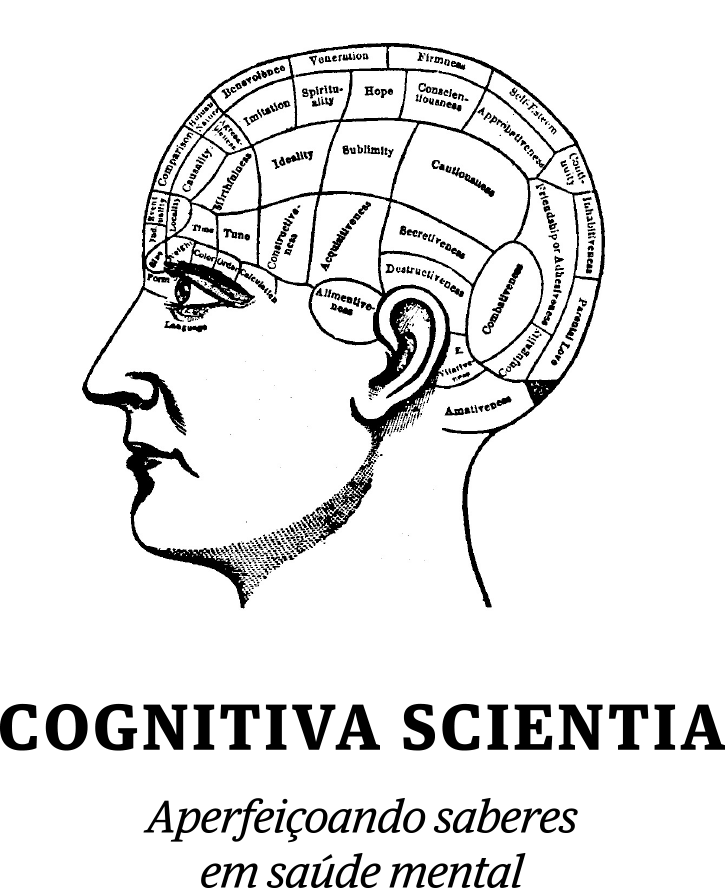 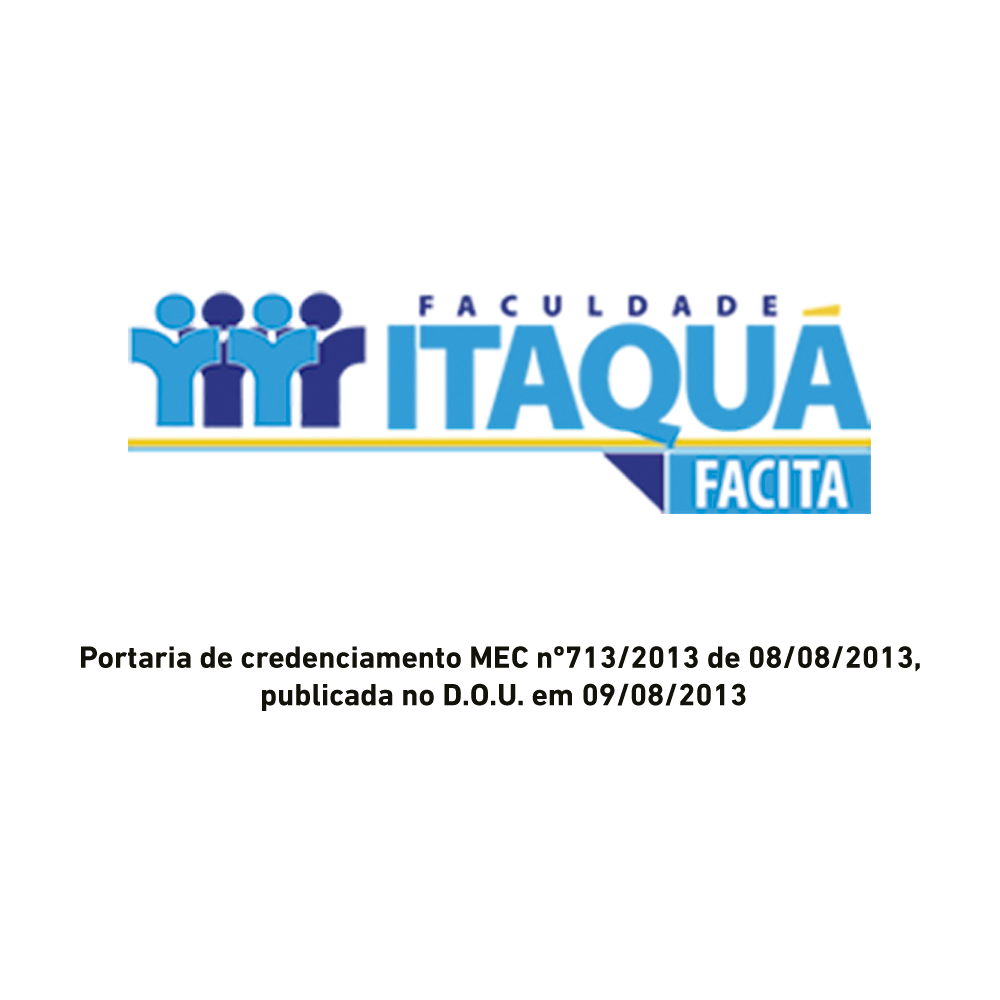 Curso de Especialização em TERAPIAS COGNITIVASManaus – AMCronograma das disciplinas:OBSERVAÇÕES: O CORPO DOSCENTE FICA SUJEITO À MODIFICAÇÕES AO LONGO DO CURSO CASO HAJA IMPREVISTOS NA AGENDA DO PROFESSOR. HAVENDO A NECESSIDADE DE SUBSTITUIÇÃO NO CORPO DOSCENTE, TEREMOS SEMPRE UM PROFISSIONAL DE MESMO NÍVEL EVITANDO PREJUÍZOS À QUALIDADE DE NOSSOS CURSOS.ALTERAÇÕES SERÃO SEMPRE COMUNIDADAS VIA –EMAIL.Dúvidas ou Informações:contato@cognitivascientia.com.brDatasCarga HoráriaDisciplinaProfessor19/05/1810 hs/aula
SábadoPsicoterapia Cognitiva e Neurociências: 
Fundamentos da Terapia Cognitiva e TRECMSc. Marco Callegaro (SC)22/06/1805 hs/aula
SextaHistória e panorama atual das Terapias CognitivasProfª Fátima Vasques (SP)23/06/1810 hs/aula
SábadoHistória e panorama atual das Terapias CognitivasProfª Fátima Vasques (SP)20/07/1805 hs/aula
SextaTerapia Comportamental Racional-Emotiva (TREC) e 
Treinamento do Controle do Stress (TCS)MSc. Regina Montelli (SP)21/07/1810 hs/aula
SábadoTerapia Comportamental Racional-Emotiva (TREC) e 
Treinamento do Controle do Stress (TCS)MSc. Regina Montelli (SP)24/08/1805 hs/aula
SextaConceitualização CognitivaPrincipais Técnicas em TCCProfa. Fátima Vasques (SP)25/08/1810 hs/aula
SábadoConceitualização CognitivaPrincipais Técnicas em TCCProfa. Fátima Vasques (SP)21/09/1805 hs/aula
SextaTerapia Cognitivo-Comportamental do 
Transtorno do PânicoMSc. Cristina Dotto (SP)22/09/1810 hs/aula
SábadoTerapia Cognitivo-Comportamental do 
Transtorno do PânicoMSc. Cristina Dotto (SP)19/10/1805 hs/aula
SextaTerapia Cognitivo-Comportamental da 
Depressão Unipolar e BipolarDr. Armando Rezende (SP)20/10/1810 hs/aula
SábadoTerapia Cognitivo-Comportamental da 
Depressão Unipolar e BipolarDr. Armando Rezende (SP)23/11/1805 hs/aula
SextaTerapia Cognitivo-Comportamental do 
Transtorno Obsessivo-CompulsivoDr. Ricardo Asensio (SP)24/11/1810 hs/aula
SábadoTerapia Cognitivo-Comportamental do 
Transtorno Obsessivo-CompulsivoDr. Ricardo Asensio (SP)21/12/1805 hs/aula
SextaTranstornos do Controle dos Impulsos IMSc. Tatiana Filomensky (SP)22/12/1810 hs/aula
SábadoTranstornos do Controle dos Impulsos IMSc. Tatiana Filomensky (SP)11/01/1905 hs/aula
SextaTranstornos do Controle dos Impulsos IIDra. Dora Góes (SP)12/01/1910 hs/aula
SábadoTranstornos do Controle dos Impulsos IIDra. Dora Góes (SP)15/02/1905 hs/aula
SextaTerapia Cognitiva da Ansiedade Social, 
Ansiedade Generalizada e FobiasDr. Armando Rezende (SP)16/02/1910 hs/aula
SábadoTerapia Cognitiva da Ansiedade Social, 
Ansiedade Generalizada e FobiasDr. Armando Rezende (SP)29/03/1905 hs/aula
SextaPsicoterapia Cognitiva na Dependência QuímicaDra. Eroy Aparecida da Silva (SP)30/03/1910 hs/aula
SábadoPsicoterapia Cognitiva na Dependência QuímicaDra. Eroy Aparecida da Silva (SP)19/04/1905 hs/aula
SextaPsicoterapia Cognitiva dos Transtornos AlimentaresProfa. Fátima Vasques (SP)20/04/1910 hs/aula
SábadoPsicoterapia Cognitiva dos Transtornos AlimentaresProfa. Fátima Vasques (SP)17/05/1905 hs/aula
SextaPsicoterapia Cognitiva com Crianças e AdolescentesDra. Valquíria Trícoli (SP)18/05/1910 hs/aula
SábadoPsicoterapia Cognitiva com Crianças e AdolescentesDra. Valquíria Trícoli (SP)21/06/1905 hs/aula
SextaMetodologia do Trabalho Científico I 
Elaboração do artigoProfessor local ver indicação22/06/1910 hs/aula
SábadoMetodologia do Trabalho Científico I 
Elaboração do artigoProfessor local ver indicação19/07/1905 hs/aula
SextaMetodologia do Ensino SuperiorProfessor local ver indicação20/07/1910 hs/aula
SábadoMetodologia do Ensino SuperiorProfessor local ver indicação16/08/1905 hs/aula
SextaTerapias Cognitivas de Terceira Onda: 
Terapia Comportamental Dialética (DBT)Dr. Leandro Pizzuti (RS)17/08/1910 hs/aula
SábadoTerapias Cognitivas de Terceira Onda: 
Terapia Comportamental Dialética (DBT)Dr. Leandro Pizzuti (RS)20/09/1905 hs/aula
SextaTreino de Habilidades Sociais (THS) MSc. Marco Callegaro (SC)21/09/1910 hs/aula
SábadoTreino de Habilidades Sociais (THS) MSc. Marco Callegaro (SC)18/10/1905 hs/aula
SextaMetodologia do Trabalho Científico II 
Redação Técnica e NormalizaçãoProfessor local ver indicação19/10/1910 hs/aula
SábadoMetodologia do Trabalho Científico II 
Redação Técnica e NormalizaçãoProfessor local ver indicação15/11/1905 hs/aula
SextaTerapia de Aceitação e Compromisso 
Mindfulness na prática clínicaMSc. Regina Montelli (SP)16/11/1910 hs/aula
SábadoTerapia de Aceitação e Compromisso 
Mindfulness na prática clínicaMSc. Regina Montelli (SP)20/12/1905 hs/aula
SextaTerapia Cognitiva e Transtornos SexuaisDr. Oswaldo Rodrigues (SP)21/12/1910 hs/aula
SábadoTerapia Cognitiva e Transtornos SexuaisDr. Oswaldo Rodrigues (SP)17/01/2005 hs/aula
SextaTerapia Focada nos Esquemas de Jeffrey YoungProfa. Fátima Vasques (SP)18/01/2010 hs/aula
SábadoTerapia Focada nos Esquemas de Jeffrey YoungProfa. Fátima Vasques (SP)14/02/2005 hs/aula
SextaTerapias Cognitivas de Terceira Onda: 
Terapia Focada na Compaixão de Paul GilbertDra. Érika Leonardo de Souza15/02/2010 hs/aula
SábadoTerapias Cognitivas de Terceira Onda: 
Terapia Focada na Compaixão de Paul GilbertDra. Érika Leonardo de Souza13/03/2005 hs/aula
SextaModelos Cognitivo-Construtivistas: 
Jeremy Safran e Michael MahoneyDra. Lílian Nassif (MG)14/03/2010 hs/aula
SábadoModelos Cognitivo-Construtivistas: 
Jeremy Safran e Michael MahoneyDra. Lílian Nassif (MG)17/04/2005 hs/aula
SextaTerapia Focada nas Emoções 
(O Modelo Construtivista de Leslie Greenberg)Dr. Cristiano Nabuco de Abreu18/04/2010 hs/aula
SábadoTerapia Focada nas Emoções 
(O Modelo Construtivista de Leslie Greenberg)Dr. Cristiano Nabuco de Abreu